FR 11 Unité #1 : L’automneNom: ______________________________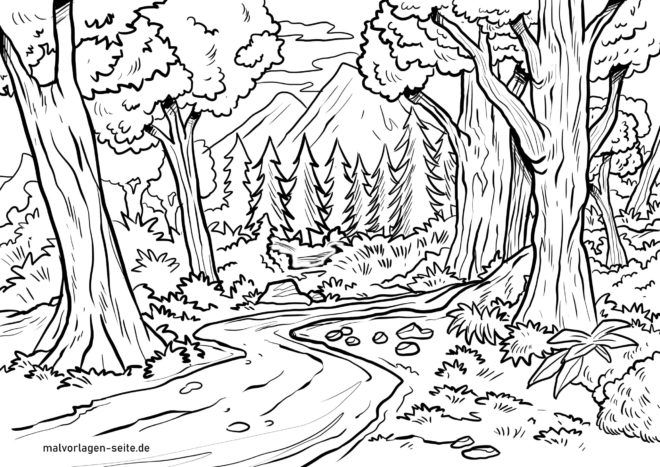 QUESTION DU JOUR #1:________________________________________________________________________________________________________TA RÉPONSE (your response):________________________________________________________________________________________________________SONDAGE (survey):QUESTION DU JOUR #2 :________________________________________________________________________________________________________TA RÉPONSE (your response):________________________________________________________________________________________________________SONDAGE (survey):QUESTION DU JOUR #3:________________________________________________________________________________________________________TA RÉPONSE : ________________________________________________________________________________________________________SONDAGE :QUESTION DU JOUR #4 :________________________________________________________________________________________________________TA RÉPONSE : ________________________________________________________________________________________________________SONDAGE :QUESTION DU JOUR #5:________________________________________________________________________________________________________TA RÉPONSE : ________________________________________________________________________________________________________SONDAGE :QUESTION DU JOUR #6:________________________________________________________________________________________________________TA RÉPONSE : ________________________________________________________________________________________________________SONDAGE :QUESTION DU JOUR #7:________________________________________________________________________________________________________TA RÉPONSE : ________________________________________________________________________________________________________SONDAGE :QUESTION DU JOUR #8:________________________________________________________________________________________________________TA RÉPONSE : ________________________________________________________________________________________________________SONDAGE :QUESTION DU JOUR #9:________________________________________________________________________________________________________TA RÉPONSE : ________________________________________________________________________________________________________SONDAGE :QUESTION DU JOUR #10 :________________________________________________________________________________________________________TA RÉPONSE : ________________________________________________________________________________________________________SONDAGE :Noms:Réponse(s):Noms:Réponse(s):Noms:Réponse(s):Noms:Réponse(s):Noms:Réponse(s):Noms:Réponse(s):Noms:Réponse(s):Noms:Réponse(s):Noms:Réponse(s):Noms:Réponse(s):